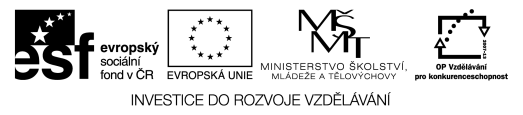 Barvy, čísla – pracovní listColours – barvy						      Numbers – čísla                    .white – bílá			blue - modrá			one – 1	seven - 7yellow – žlutá			green - zelená		two – 2	eight - 8	orange – oranžová		brown - hnědá		three – 3	nine - 9pink – růžová			grey - šedá			four – 4	ten - 10red – červená			black - černá			five – 5	eleven - 11purple – fialová						six – 6		twelve - 12Vybarvi slova správnou barvou:red         yellow  		 blue  			 brown  purple  		 white   		 black  		  pinkorange   		 grey 		  green  Spočítej křížky a napiš k nim správnou číslici (slovem):XX          _________________________			XXXXXXXX  _________________________XXXXX  _________________________			X                    _________________________XXXX     _________________________		XXXXXXXXXX  _________________________XXXXXXXXXXX  _________________________    	XXXXXXX    _________________________XXX       _________________________			XXXXXXXXXXXX  _________________________XXXXXX ________________________			XXXXXXXXX  ________________________Spoj čarou dvojici:green				modrá			eight				pětblack				červená			seven				třiyellow			černá				five				osmbrown			zelená			four				čtyřired				žlutá				nine				sedmblue				hnědá			three				devětDoplň do slov chybějící písmena a slova přelož:B _ O _ N,    W _ I _ E,     E _ G _ T,      E _ E V _ N,     T _ E _ VE,     O _ E,__________    __________   ____________  ______________  _____________  ___________F _ _ R,       O _ AN _ E,      G _  E _ N,         T _ R _ E,     B _ _ E,     T _ O__________  _____________   _____________   _____________  ___________  ___________5.   Najdi v řadě písmen slova a zakroužkuj je :  E W R E D T V C S E V E N J L P T W E L V E Y B R O W N U Z Q O N E J M VR E I G H T S W S I X V N G R E E N A O P K F O U R T V M J T H R E E O K A6.  Přelož slova:tři            ____________________	jedenáct	____________________	   nine  ____________________hnědá     ____________________	dvě	  ____________________   	eight 	____________________sedm       ____________________      deset	  ____________________           black  ____________________dvanáct  ____________________      červená   ____________________      white  ____________________zelená     ____________________      blue	____________________		ten  	____________________hnědá     ____________________      six	____________________		pink   ____________________čtyři        ____________________      grey	____________________        yellow   ____________________pět	     ____________________	one	____________________       purple    ____________________KLÍČ:RED, YELLOW, BLUE, BROWN, PURPLE, WHITE, BLACK,  PINK,  ORANGE, GREY, GREENprvní sloupec TWO, FIVE, FOUR, ELEVEN, THREE, SIXdruhý sloupec EIGHT, ONE, TEN, SEVEN, TWELVE, NINEgreen – zelená, black – černá, yellow – žlutá, brown – hnědá, red – červená, blue – modrá, eight – osm, seven – sedm, five – pět, four – čtyři, nine – devět, three – třibrown, white, eight, eleven, twelve, one, four, orange, green, three, blue, twored, seven, twelve, brown, one, eight, six, green, four, threetři – three, hnědá – brown, sedm – seven, dvanáct – twelve, zelená – green, hnědá – brown, čtyři – four, pět – five, jedenáct – eleven, dvě – two, deset – ten, červená – red, blue – modrá, six – šest, grey – šedá, one – jedna, nine – devět, eight – osm, black – černá, white – bílá, ten – deset, pink – růžová, yellow – žlutá, purple – fialováPoužití materiálu:Pracovní list vytiskneme a rozdáme žákům. V úvodní části si žáci zopakují slovní zásobu barev a číslic od 1 do 12.  Dále pracují na úkolech dle zadání – procvičují si tak čtení a psaní této slovní zásoby. Použité zdroje:SHIPTON, Paul a Derek STRANGE. Chit chat. Oxford: Oxford University Press, c2002, 71 s. ISBN 01-943-7826-8.